Publicado en  el 30/11/2016 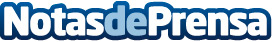 Todos los posibles detalles de la fusión de Bankia y BMNLos analistas de las principales entidades del sector financiero en España están expectantes ante la fusión de Bankia y BMN que desde hace meses está estudiando el gobierno del PPDatos de contacto:Nota de prensa publicada en: https://www.notasdeprensa.es/todos-los-posibles-detalles-de-la-fusion-de Categorias: Nacional Finanzas Recursos humanos Consumo http://www.notasdeprensa.es